Подушка для сиденья BambooИзогнутый дизайн и Memory пена обеспечивают идеальную поддержкуПодушка имеет контуры, соответствующие вашей форме тела«Разрез» снижает давление на копчик, спину и тазобедренные костиСпособствует здоровой осанке и выравниванию позвоночникаСнимает боль в пояснице, онемение и пролежниПомогает при большинстве болей в сидячем положении из-за ишиаса, межпозвоночной грыжи, травм копчика, беременности, боли в бедре и геморрояОтлично подходит для поездок, путешествий, работы, офиса, самолетов, инвалидных колясок и многого другогоСъемный чехол можно стирать в машинеОдин размер подходит всемИнструкция по пользованиюДля оптимальной поддержки рекомендуется вес до 102 кг.Выверните чехлы и постирайте их перед использованием.Тем временем, поместите подушку на плоскую поверхность примерно на 24-48 часов, пока она не обретет первоначальную форму.Рекомендуемый метод сиденияДля женщин                     Для мужчин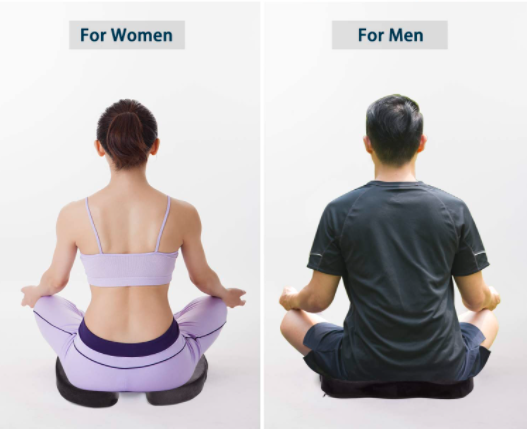 Стирка чехлаМашинная стирка до 30° CНе отбеливатьСушить в стиральной машине, слабый нагревНе гладитьНе подвергать химической чисткеХарактеристикаРазмер подушки: 45x36x7 смСостав
Верхняя сторона: 40% Бамбук и 60% ПолиэстерНижняя сторона: Нескользящая ткань из полиэстераПодушка: 100% Высококачественная пена с эффектом памяти.Страна производства: КитайПродавец: ООО “Home Shopping Media”Адрес продавца: Узбекистан, Ташкент, ул С. Машхади 210Телефон: +998781471930   Сайт: hopshop.uzТовар сертифицированBamboo ўриндиқ учун ёстиқЭгилган дизайн ва Memory кўпиклари муккамал даражада қўллаб қувватлайди.Танангизга мос келувчи шаклга эга"Кесим" думғаза, бел ва сон суякларидаги босимни пасайтирадиСоғлом қоматга ва умуртқани текислашга ёрдам берадиБел оғриғини ва увушишни енгиллаштирадиИшиас, умуртқа диск чурраси, думғаза шикастланиши, ҳомиладорлик, сондаги оғриқ ва геморрой туфайли ўтирган ҳолатда пайдо бўлган оғриқларда ёрдам беради.Сафарлар, саёҳат, иш, офис, самолётлар, ногиронлар аравачалари ва бошқалар учун мос келадиЕчиладиган ғилофни кир ювиш машинасида ювиш мумкинБитта ўлчам ҳамма учун мос келадиҒилофни ювиш учун осонгина ечиб олиш мумкинФойдаланиш бўйича йўриқномаОптимал қўллаб-қувватлаш учун 102 кг гача вазн тавсия этилади.Фойдаланишдан аввал ғилофларни тескари томонини ўгиринг ва ювиб олинг.Бир вақтнинг ўзида, ёстиқни текис юзага қўйинг ва 24-48 соатга қолдиринг, у илк холатига қайтиши керак.Чехолни ювишКир ювиш машинасида 30 °С гача хароратда ОқартирмангКир ювиш машинасида қуритиш, паст ҳароратдаДазмолламангКимёвий усулда тозаламангТавсия этилган ўтириш усулиАёллар учун                     Эркаклар учунТавсифиЁстиқ ўлчами: 45x36x7 смТаркибиУски қисми: 40% Бамбук ва 60% ПолиэстерПастки қисми: полиэстердан сирпанмайдиган матоЁстиқ: 100% хотира эффектили юқори сифатли кўпик Ишлаб чиқарувчи мамлакат: ХитойСотувчи: ООО " Home Shopping Media"Сотувчи манзили: Узбекистон, Тошкент, С. Машхадий кўчаси, 210 уй Телефон: +998781471930   Сайт: hopshop.uz Махсулот сертификатланган